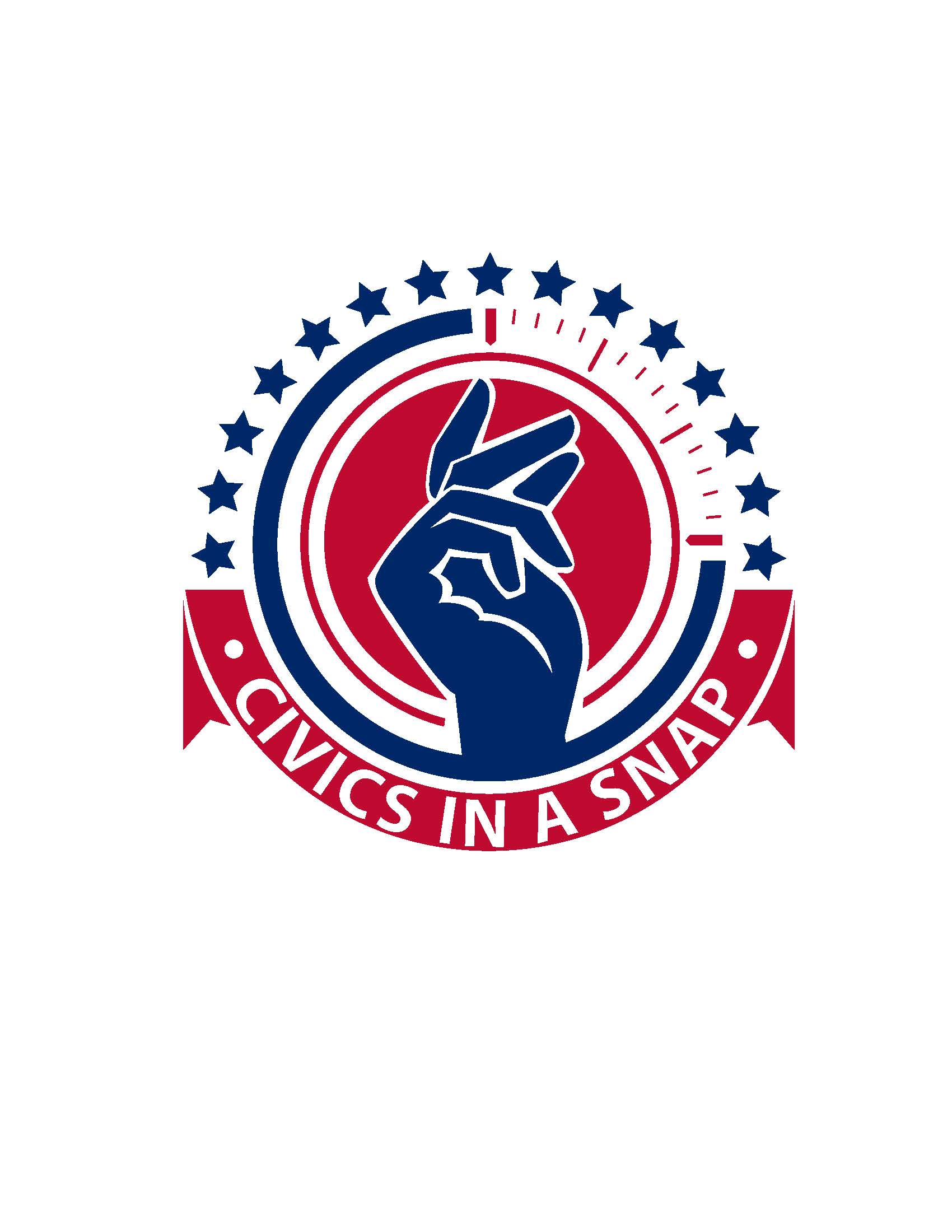 What are two ways of becoming a U.S. citizen?SS.2.C.2.1Identify what it means to be a United States citizen either by birth or naturalization.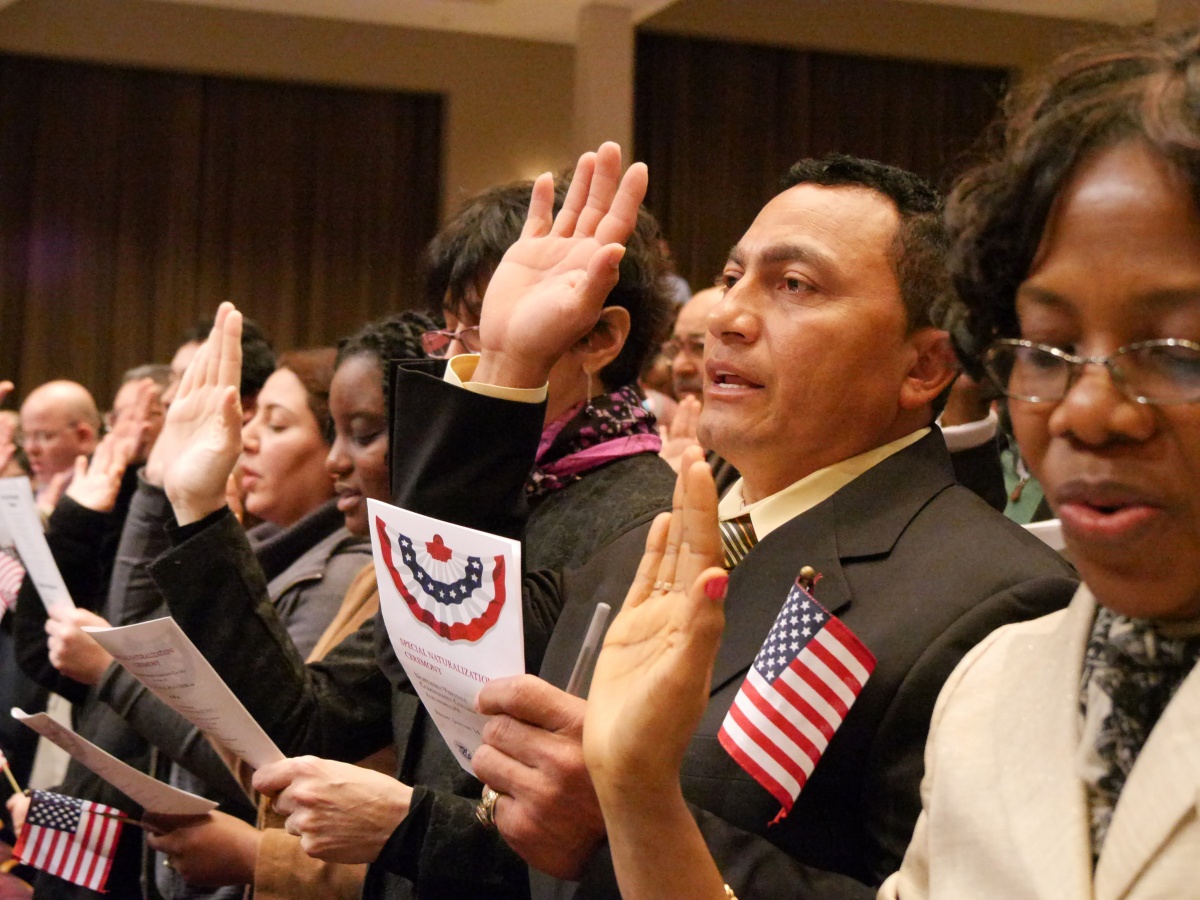 http://www.dhs.gov/blog/2014/01/24/secretary-johnson-welcomes-new-us-citizens 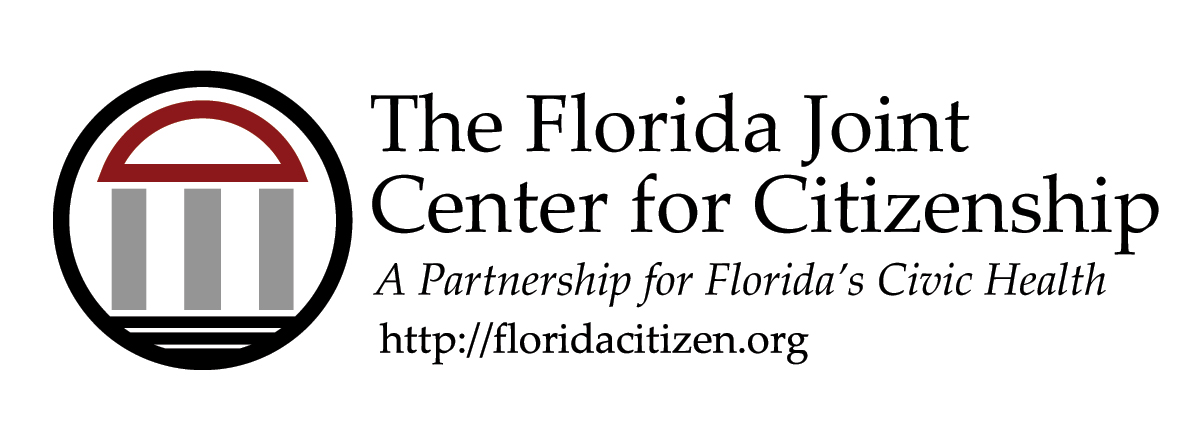 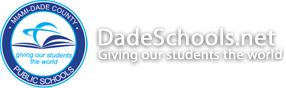 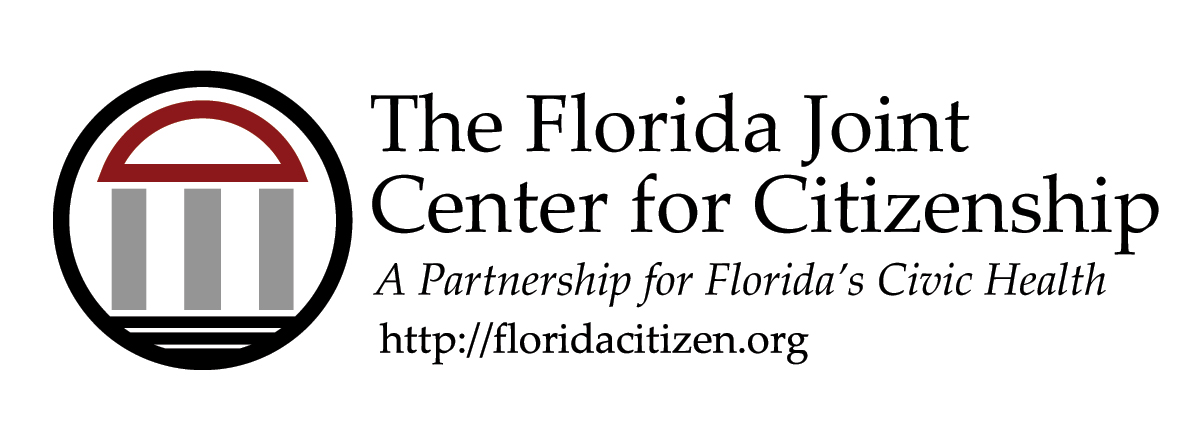 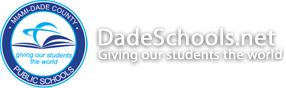 SS.2.C.2.1Identify what it means to be a United States citizen either by birth or naturalization.Correlated Florida Standards (See Full Text on Cover Page)LAFS.2.SL.1.2 Essential QuestionWhat are two ways of becoming a U.S. citizen?  Learning Goal/ObjectiveStudents will understand two different paths toward becoming a citizen of the United States.OverviewStudents will receive direct instruction on natural born and naturalized citizenship. Students will apply their understanding by categorizing different scenarios by citizenship status.MaterialsPath to Being a Citizen PowerPoint PresentationNatural Born or Naturalized? handoutTwo Paths handoutScissorsGlueTime15-20 minutes with additional time for extension activities Activity SequenceINTRODUCTION/HOOKProject the definition of a citizen.Citizen – a legal (official) member of a country. Pose the following question for discussion: How do you think you become a citizen of the United States?  ACTIVITYProject the Power Point “Paths to Being a Citizen” and review slides 1-3 as a whole class. Pass out scissors, glue, the Natural Born or Naturalized? handout and Two Paths handout.Click to Slide 4 on the Power Point and explain to students that they will apply what they have learned about two ways of being a citizen of the United States by reading each scenario and placing each person on the correct path. CLOSUREReview the answers as a whole class.OPTIONAL EXTENSION SUGGESTIONWatch the Brain Pop Jr. video on Ellis Island and complete the related activities: https://jr.brainpop.com/socialstudies/citizenship/ (login required)Have students interview parents, siblings, or friends about what is means to be a citizen of a country. Teacher Note: You may choose to have students ask about being a citizen of the United States, but keep in mind that they may have family members or friends that are citizens of other countries. Natural Born or Naturalized? 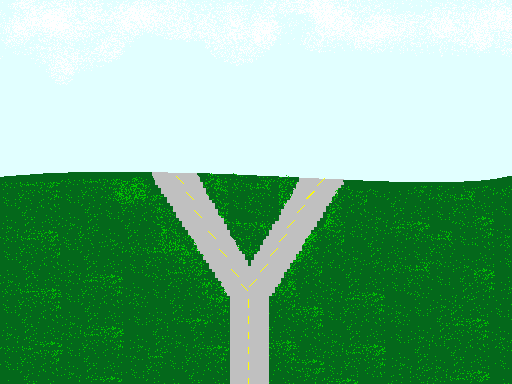 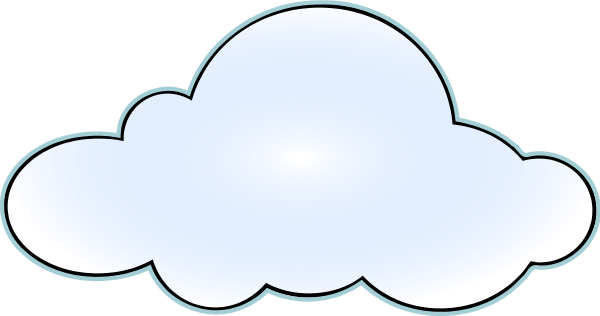 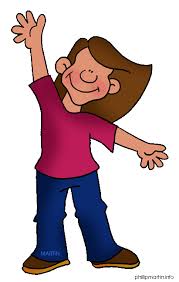 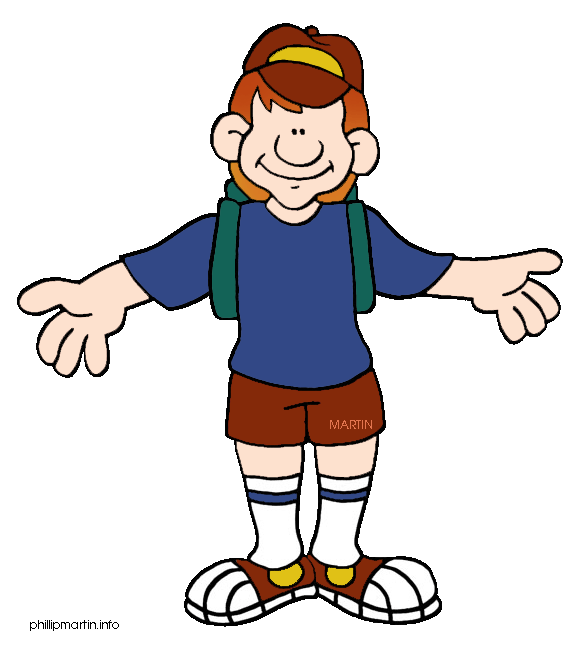 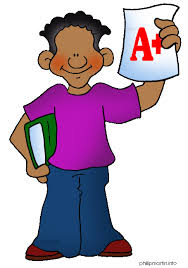 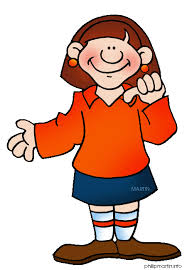 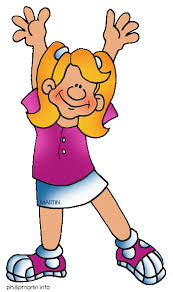 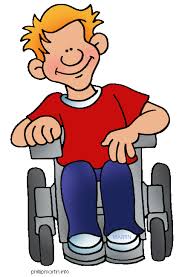 